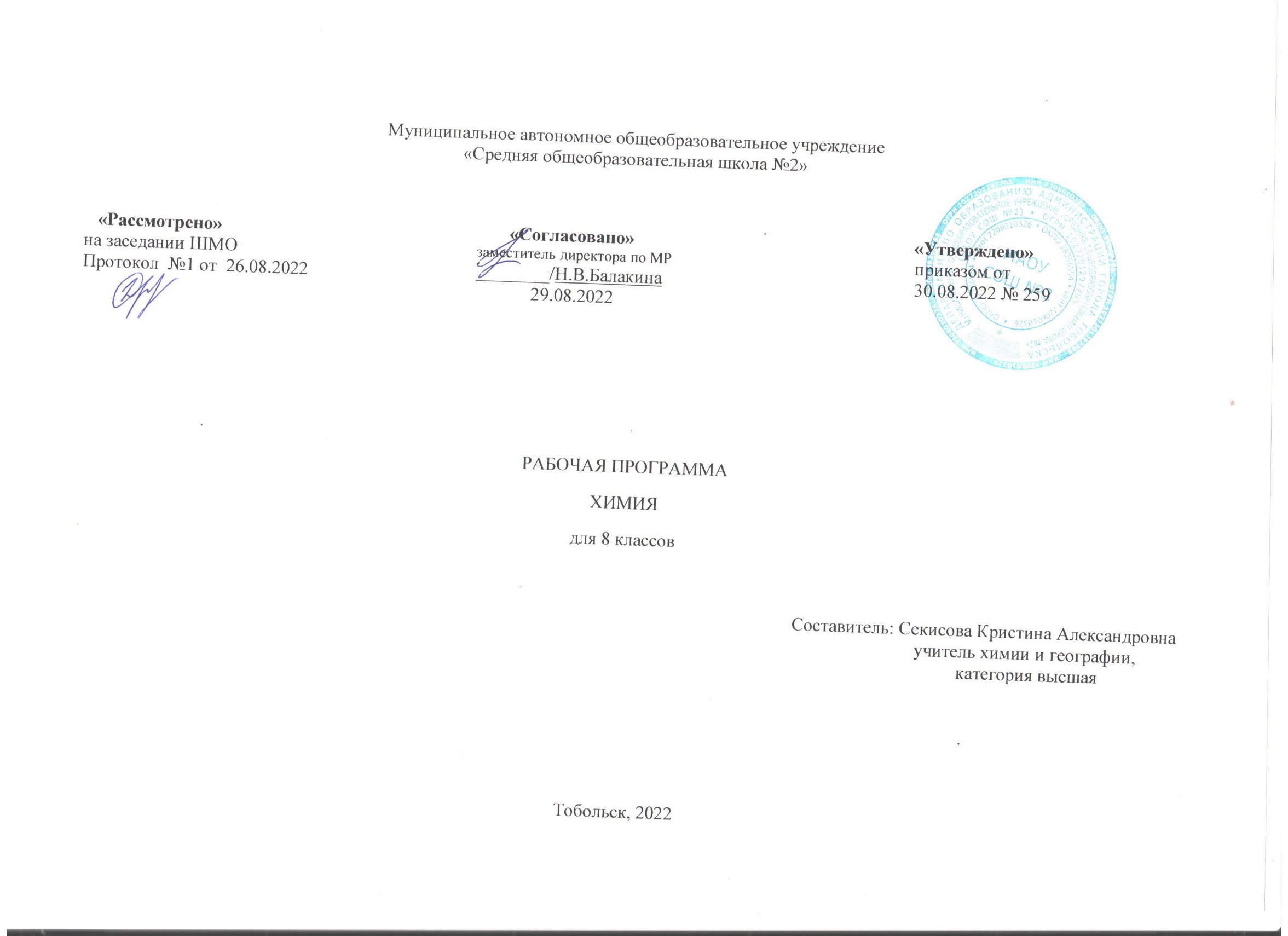 Данная рабочая программа составлена на основе Примерной программы основного общего образования по химии (базовый уровень) и программы курса химии для учащихся 7-9 классов общеобразовательных учреждений автора О. С. Габриеляна (2015 года).  Рассчитана на   68 часов в год, количество часов в неделю – 2 часаПланируемые результаты освоения учебного предметаЛичностные результаты:1) воспитание российской гражданской идентичности: патриотизм, уважение к Отечеству, прошлое и настоящее многонационального народа России; осознание своей этнической принадлежности, знание истории, языка, культуры своего народа, своего края, основ культурного наследия народов России и человечества; усвоение гуманистических, демократических и традиционных ценностей многонационального российского общества; воспитание чувства ответственности и долга перед Родиной;2) формирование ответственного отношения к учению, готовности и способности обучающихся к саморазвитию и самообразованию на основе мотивации к обучению и познанию, осознанному выбору и построению дальнейшей индивидуальной траектории образования на базе ориентировки в мире профессий и профессиональных предпочтений, с учетом устойчивых познавательных интересов, а также на основе формирования уважительного отношения к труду, развития опыта участия в социально значимом труде;3) формирование целостного мировоззрения, соответствующего современному уровню развития науки и общественной практики, учитывающего социальное, культурное, языковое, духовное многообразие современного мира;4) формирование осознанного, уважительного и доброжелательного отношения к другому человеку, его мнению, мировоззрению, культуре, языку, вере, гражданской позиции, к истории, культуре, религии, традициям, языкам, ценностям народов России и народов мира; готовности и способности вести диалог с другими людьми и достигать в нем взаимопонимания;5) освоение социальных норм, правил поведения, ролей и форм социальной жизни в группах и сообществах, включая взрослые и социальные сообщества; участие в школьном самоуправлении и общественной жизни в пределах возрастных компетенций с учетом региональных, этнокультурных, социальных и экономических особенностей;6) развитие морального сознания и компетентности в решении моральных проблем на основе личностного выбора, формирование нравственных чувств и нравственного поведения, осознанного и ответственного отношения к собственным поступкам;7) формирование коммуникативной компетентности в общении и сотрудничестве со сверстниками, детьми старшего и младшего возраста, взрослыми в процессе образовательной, общественно полезной, учебно-исследовательской, творческой и других видов деятельности;8) формирование ценности здорового и безопасного образа жизни; усвоение правил индивидуального и коллективного безопасного поведения в чрезвычайных ситуациях, угрожающих жизни и здоровью людей, правил поведения на транспорте и на дорогах;9) формирование основ экологической культуры соответствующей современному уровню экологического мышления, развитие опыта экологически ориентированной рефлексивно-оценочной и практической деятельности в жизненных ситуациях;10) осознание значения семьи в жизни человека и общества, принятие ценности семейной жизни, уважительное и заботливое отношение к членам своей семьи;11) развитие эстетического сознания через освоение художественного наследия народов России и мира, творческой деятельности эстетического характера.Метапредметные результаты:1) умение самостоятельно определять цели своего обучения, ставить и формулировать для себя новые задачи в учебе и познавательной деятельности, развивать мотивы и интересы своей познавательной деятельности;2) умение самостоятельно планировать пути достижения целей, в том числе альтернативные, осознанно выбирать наиболее эффективные способы решения учебных и познавательных задач;3) умение соотносить свои действия с планируемыми результатами, осуществлять контроль своей деятельности в процессе достижения результата, определять способы действий в рамках предложенных условий и требований, корректировать свои действия в соответствии с изменяющейся ситуацией;4) умение оценивать правильность выполнения учебной задачи, собственные возможности ее решения;5) владение основами самоконтроля, самооценки, принятия решений и осуществления осознанного выбора в учебной и познавательной деятельности;6) умение определять понятия, создавать обобщения, устанавливать аналогии, классифицировать, самостоятельно выбирать основания и критерии для классификации, устанавливать причинно-следственные связи, строить логическое рассуждение, умозаключение (индуктивное, дедуктивное и по аналогии) и делать выводы;7) умение создавать, применять и преобразовывать знаки и символы, модели и схемы для решения учебных и познавательных задач;8) смысловое чтение;9) умение организовывать учебное сотрудничество и совместную деятельность с учителем и сверстниками; работать индивидуально и в группе; находить общее решение и разрешать конфликты на основе согласования позиций и учета интересов; формулировать, аргументировать и отстаивать свое мнение;10) умение осознанно использовать речевые средства в соответствии с задачей коммуникации для выражения своих чувств, мыслей и потребностей; планирования и регуляции своей деятельности; владение устной и письменной речью, монологической контекстной речью;11) формирование и развитие компетентности в области использования информационно-коммуникационных технологий (далее - ИКТ компетенции); развитие мотивации к овладению культурой активного пользования словарями и другими поисковыми системами;12) формирование и развитие экологического мышления, умение применять его в познавательной, коммуникативной, социальной практике и профессиональной ориентации.Предметными результатами освоения химии в 8 классе являются:1) формирование первоначальных систематизированных представлений о веществах, их превращениях и практическом применении; овладение понятийным аппаратом и символическим языком химии; 2) осознание объективной значимости основ химической науки как области современного естествознания, химических превращений неорганических и органических веществ как основы многих явлений живой и неживой природы; углубление представлений о материальном единстве мира;3) овладение основами химической грамотности: способностью анализировать и объективно оценивать жизненные ситуации, связанные с химией, навыками безопасного обращения с веществами, используемыми в повседневной жизни; умением анализировать и планировать экологически безопасное поведение в целях сохранения здоровья и окружающей среды;4) формирование умений устанавливать связи между реально наблюдаемыми химическими явлениями и процессами, происходящими в микромире, объяснять причины многообразия веществ, зависимость их свойств от состава и строения, а также зависимость применения веществ от их свойств;5) приобретение опыта использования различных  методов изучения веществ: наблюдения за их превращениями при проведении несложных химических экспериментов с использованием лабораторного оборудования и приборов;6) формирование представлений о значении химической науки в решении современных экологических проблем,  в том числе  в предотвращении  техногенных и  экологических катастроф. Учащийся научится:характеризовать основные методы познания: наблюдение, измерение, эксперимент;описывать свойства твердых, жидких, газообразных веществ, выделяя их существенные признаки;раскрывать смысл основных химических понятий «атом», «молекула»,«химический элемент», «простое вещество», «сложное вещество», «валентность», «химическая реакция»,используя знаковую систему химии;раскрывать смысл законов сохранения массы веществ, постоянства состава, атомно-молекулярной теории;различать химические и физические явления;называть химические элементы;определять состав веществ по их формулам;определять валентность атома элемента в соединениях;определять тип химических реакций;называть признаки и условия протекания химических реакций;выявлять признаки, свидетельствующие о протекании химической реакции при выполнении химического опыта;составлять формулы бинарных соединений;составлять уравнения химических реакций;соблюдать правила безопасной работы при проведении опытов;пользоваться лабораторным оборудованием и посудой;вычислять относительную молекулярную и молярную массы веществ;вычислять массовую долю химического элемента по формуле соединения;вычислять количество, объем или массу вещества по количеству, объему, массе реагентов или продуктов реакции;характеризовать физические и химические свойства простых веществ: кислорода и водорода;получать, собирать кислород и водород;распознавать опытным путем газообразные вещества: кислород, водород;раскрывать смысл закона Авогадро;раскрывать смысл понятий «тепловой эффект реакции», «молярный объем»;характеризовать физические и химические свойства воды;раскрывать смысл понятия «раствор»;вычислять массовую долю растворенного вещества в растворе;приготовлять растворы с определенной массовой долей растворенного вещества;называть соединения изученных классов неорганических веществ;характеризовать физические и химические свойства основных классов неорганических веществ: оксидов, кислот, оснований, солей;определять принадлежность веществ к определенному классу соединений;составлять формулы неорганических соединений изученных классов;проводить опыты, подтверждающие химические свойства изученных классов неорганических веществ;распознавать опытным путем растворы кислот и щелочей по изменению окраски индикатора;характеризовать взаимосвязь между классами неорганических соединений;раскрывать смысл Периодического закона Д.И.Менделеева;объяснять физический смысл атомного(порядкового) номера химического элемента, номеров группы и периода в периодической системе Д.И. Менделеева;объяснять закономерности изменения строения атомов, свойств элементов в пределах малых периодов и главных подгрупп;характеризовать химические элементы (от водорода до кальция) на основе их положения в периодической системе Д.И. Менделеева и особенностей строения их атомов;составлять схемы строения атомов первых 20элементов периодической системы Д.И.Менделеева;раскрывать смысл понятий: «химическая связь», «электроотрицательность»;характеризовать зависимость физических свойств веществ от типа кристаллической решетки;определять вид химической связи в неорганических соединениях;изображать схемы строения молекул веществ, образованных разными видами химических связей;раскрывать смысл понятий «ион», «катион», «анион», «электролиты»,«неэлектролиты», «электролитическая диссоциация»,«окислитель», «степень окисления» «восстановитель»,«окисление», «восстановление»;определять степень окисления атома элемента в соединении;раскрывать смысл теории электролитической диссоциации;составлять уравнения электролитической диссоциации кислот, щелочей, солей;объяснять сущность процесса электролитической диссоциации и реакций ионного обмена;составлять полные и сокращенные ионные уравнения реакции обмена;определять возможность протекания реакций ионного обмена;проводить реакции, подтверждающие качественный состав различных веществ;определять окислитель и восстановитель;составлять уравнения окислительно-восстановительных реакций;называть факторы, влияющие на скорость химической реакции;классифицировать химические реакции по различным признакам;Учащийся получит возможность научиться:выдвигать и проверять экспериментально гипотезы о химических свойствах веществ на основе их состава и строения, их способности вступать в химические реакции, о характере и продуктах различных химических реакций;характеризовать вещества по составу, строению и свойствам, устанавливать причинно-следственные связи между данными характеристиками вещества;составлять молекулярные и полные ионные уравнения по сокращенным ионным уравнениям;прогнозировать способность вещества проявлять окислительные или восстановительные свойства с учетом степеней окисления элементов, входящих в его состав;составлять уравнения реакций, соответствующих последовательности превращений неорганических веществ различных классов;выдвигать и проверять экспериментально гипотезы о результатах воздействия различных факторов на изменение скорости химической реакции;использовать приобретенные знания для экологически грамотного поведения в окружающей среде;использовать приобретенные ключевые компетенции при выполнении проектов и учебно-исследовательских задач по изучению свойств, способов получения и распознавания веществ;объективно оценивать информацию о веществах и химических процессах;критически относиться к псевдонаучной информации, недобросовестной рекламе в средствах массовой информации;осознавать значение теоретических знаний по химии для практической деятельности человека;создавать модели и схемы для решения учебных и познавательных задач; понимать необходимость соблюдения предписаний, предлагаемых в инструкциях по использованию лекарств, средств бытовой химии др.Содержание учебного предметаМетоды познания веществ и химических явленийХимия как часть естествознания. Химия - наука о веществах, их строении, свойствах и превращениях. Наблюдение, описание, измерение, эксперимент, МОДЕЛИРОВАНИЕ. ПОНЯТИЕ О ХИМИЧЕСКОМ АНАЛИЗЕ И СИНТЕЗЕ. Экспериментальное изучение химических свойств неорганических веществ. Проведение расчетов на основе формул и уравнений реакций: 1) массовой доли химического элемента в веществе; 2) массовой доли растворенного вещества в растворе; 3) количества вещества, массы или объема по количеству вещества, массе или объему одного из реагентов или продуктов реакции.ВеществоАтомы и молекулы. Химический элемент. ЯЗЫК ХИМИИ. Знаки химических элементов, химические формулы. Закон постоянства состава. Относительные атомная и молекулярная массы. АТОМНАЯ ЕДИНИЦА МАССЫ. Количество вещества, моль. Молярная масса. Молярный объем. Чистые вещества и смеси веществ. Природные смеси: ВОЗДУХ, ПРИРОДНЫЙ ГАЗ, НЕФТЬ, ПРИРОДНЫЕ ВОДЫ. Качественный и количественный состав вещества. Простые и сложные вещества. Основные классы неорганических веществ.Периодический закон и Периодическая система химических элементов Д.И. Менделеева. Группы и периоды Периодической системы. Строение атома. Ядро (протоны, нейтроны) и электроны. Изотопы. Строение электронных оболочек атомов первых 20 элементов Периодической системы Д.И. Менделеева. Строение молекул. Химическая связь. Типы химических связей: ковалентная (полярная и неполярная), ионная, металлическая. Понятие о валентности и степени окисления. Вещества в твердом, жидком и газообразном состоянии. Кристаллические и АМОРФНЫЕ вещества. ТИПЫ КРИСТАЛЛИЧЕСКИХ РЕШЕТОК (АТОМНАЯ, МОЛЕКУЛЯРНАЯ, ИОННАЯ И МЕТАЛЛИЧЕСКАЯ).Химическая реакцияХимическая реакция. Условия и признаки химических реакций. Сохранение массы веществ при химических реакциях. Классификация химических реакций по различным признакам: числу и составу исходных и полученных веществ; изменению степеней окисления химических элементов; поглощению или выделению энергии. ПОНЯТИЕ О СКОРОСТИ ХИМИЧЕСКИХ РЕАКЦИЙ. КАТАЛИЗАТОРЫ. Электролитическая диссоциация веществ в водных растворах. Электролиты и неэлектролиты. Ионы. Катионы и анионы. Электролитическая диссоциация кислот, щелочей и солей. Реакции ионного обмена. Окислительно-восстановительные реакции. Окислитель и восстановитель.Экспериментальные основы химииПравила работы в школьной лаборатории. Лабораторная посуда и оборудование. Правила безопасности. Разделение смесей. Очистка веществ. Фильтрование. Взвешивание. Приготовление растворов. Получение кристаллов солей. Проведение химических реакций в растворах. НАГРЕВАТЕЛЬНЫЕ УСТРОЙСТВА. ПРОВЕДЕНИЕ ХИМИЧЕСКИХ РЕАКЦИЙ ПРИ НАГРЕВАНИИОсновное отличие данной рабочей программы от примерной состоит в том, что в примерной программе практические работы сгруппированы в блоки - химические практикумы, которые проводятся после изучения нескольких разделов, а в рабочей программе эти же практические работы даются после изучения конкретной темы. Это позволяет лучше закрепить теоретический материал на практике и проверить практические умения и навыки непосредственно по данной теме. Чтобы провести практическую работу по когда-то изученной теме, требуется дополнительное время для повторения теоретических основ, что исключается в данной рабочей программе.Сокращено количество часов в разделе «Атомы химических элементов» (на 1 час), «Простые вещества» (на 1 час). За счет чего увеличено количество часов в разделах «Введение» (на 2 часа) 6 вместо 4, «Соединения химических элементов» (на 3 часа) 14 вместо 12, «Изменения, происходящие с веществами» 11 вместо 10. Раздел «Растворение. Растворы. Свойства растворов элементов» разбит на два блока: «Растворение. Растворы. Свойства растворов элементов» (16 часов) и «Обобщение и систематизация знаний по курсу 8 класса» (4 часа), то есть вместо 18 -20 часов. Последний раздел выделен с целью закрепления и проверки усвоения изученного материала.Тематическое планирование с указанием количества часов, отводимых на освоение каждой темыИзучение химии должно обеспечить:для слепых и слабовидящих обучающихся: владение правилами записи химических формул с использованием рельефно-точечной системы обозначений Л.Брайля; для обучающихся с ограниченными возможностями здоровья: владение основными доступными методами научного познания, используемыми в химии.№п/пНаименование разделов, темКоличество часовВ том числе, количество часов на проведениеВ том числе, количество часов на проведениеВ том числе, количество часов на проведение№п/пНаименование разделов, темКоличество часовЛабораторных работПрактических работКонтрольных работ1Введение. Первоначальные химические понятия6№1. Правила по технике безопасности при работе в химическом кабинете. Приемы обращения с оборудованием.2Атомы химических элементов10№1 по теме «Атомы химических элементов»3Простые вещества7№2 по теме «Простые вещества»4Соединения химических элементов14№2. Очистка загрязненной поваренной соли.№3.Приготовление раствора с заданной массовой долей растворенного вещества№3по теме «Соединения химических элементов»5Изменения, происходящие с веществами11№4 по теме «Изменения, происходящие с веществами»6Растворение. Растворы. Свойства растворов элементов16№4. Решение экспериментальных задач7.Обобщение и систематизация знаний по курсу 8 класса4№5. Итоговая контрольная работа8.Итого68045№ урока                                   Раздел, тема урокаКоличество часовРеализация воспитательного потенциала урокадатаВведение. Первоначальные химические понятия (6 часов)Введение. Первоначальные химические понятия (6 часов)Введение. Первоначальные химические понятия (6 часов)Введение. Первоначальные химические понятия (6 часов)1.Вводный инструктаж на уроках химии. Химия – наука о веществах.1установление доверительных отношений между учителем и его учениками, способствующих позитивному восприятию учащимися требований и просьб учителя, привлечению их внимания к обсуждаемой на уроке информации05.092.Превращения веществ. Роль химии в жизни человека. Краткие сведения по истории развития химии.1установление доверительных отношений между учителем и его учениками, способствующих позитивному восприятию учащимися требований и просьб учителя, привлечению их внимания к обсуждаемой на уроке информации14.093.Периодическая система химических элементов. Знаки химических элементов. 1установление доверительных отношений между учителем и его учениками, способствующих позитивному восприятию учащимися требований и просьб учителя, привлечению их внимания к обсуждаемой на уроке информации16.094.Химические формулы. Относительная атомная и молекулярная массы.1установление доверительных отношений между учителем и его учениками, способствующих позитивному восприятию учащимися требований и просьб учителя, привлечению их внимания к обсуждаемой на уроке информации21.095.Практическая работа №1 «Правила по технике безопасности при работе в химическом кабинете. Приемы обращения с оборудованием».1установление доверительных отношений между учителем и его учениками, способствующих позитивному восприятию учащимися требований и просьб учителя, привлечению их внимания к обсуждаемой на уроке информации23.096.Массовая доля элемента в соединении.1установление доверительных отношений между учителем и его учениками, способствующих позитивному восприятию учащимися требований и просьб учителя, привлечению их внимания к обсуждаемой на уроке информации28.09Атомы химических элементов (10 часов)Атомы химических элементов (10 часов)Атомы химических элементов (10 часов)Атомы химических элементов (10 часов)7.Основные сведения о строении атомов1формирование ответственного отношения к учению, готовности и способности обучающихся к саморазвитию и самообразованию на основе мотивации к обучению и познанию30.098.Изотопы как разновидность атомов1формирование ответственного отношения к учению, готовности и способности обучающихся к саморазвитию и самообразованию на основе мотивации к обучению и познанию05.109.Электроны. Строение электронных оболочек атомов.1формирование ответственного отношения к учению, готовности и способности обучающихся к саморазвитию и самообразованию на основе мотивации к обучению и познанию07.1010.Периодическая система химических элементов, строение   атомов1формирование ответственного отношения к учению, готовности и способности обучающихся к саморазвитию и самообразованию на основе мотивации к обучению и познанию12.1011.Ионная связь1формирование ответственного отношения к учению, готовности и способности обучающихся к саморазвитию и самообразованию на основе мотивации к обучению и познанию14.1012.Ковалентная неполярная химическая связь1формирование ответственного отношения к учению, готовности и способности обучающихся к саморазвитию и самообразованию на основе мотивации к обучению и познанию19.1013Ковалентная полярная химическая связь1формирование ответственного отношения к учению, готовности и способности обучающихся к саморазвитию и самообразованию на основе мотивации к обучению и познанию21.1014.Металлическая связь1формирование ответственного отношения к учению, готовности и способности обучающихся к саморазвитию и самообразованию на основе мотивации к обучению и познанию26.1015.Обобщение и систематизация знаний по теме «Атомы химических элементов»1формирование ответственного отношения к учению, готовности и способности обучающихся к саморазвитию и самообразованию на основе мотивации к обучению и познанию28.1016.Контрольная работа № 1 по теме «Атомы химических элементов»1формирование ответственного отношения к учению, готовности и способности обучающихся к саморазвитию и самообразованию на основе мотивации к обучению и познанию09.11Простые вещества (7 часов)Простые вещества (7 часов)Простые вещества (7 часов)Простые вещества (7 часов)17.Работа над ошибками.. Простые вещества -  металлы1применение на уроке интерактивных форм работы учащихся: - интеллектуальных игр, стимулирующих познавательную мотивацию школьников11.1118.Простые вещества -неметаллы1применение на уроке интерактивных форм работы учащихся: - интеллектуальных игр, стимулирующих познавательную мотивацию школьников16.1119.Количество вещества. Моль. Молярная масса1применение на уроке интерактивных форм работы учащихся: - интеллектуальных игр, стимулирующих познавательную мотивацию школьников18.1120.Молярный  объем газообразных веществ1применение на уроке интерактивных форм работы учащихся: - интеллектуальных игр, стимулирующих познавательную мотивацию школьников23.1121.Решение задач по формуле1применение на уроке интерактивных форм работы учащихся: - интеллектуальных игр, стимулирующих познавательную мотивацию школьников25.1122.Обобщение и систематизация знаний по теме «Простые вещества»1применение на уроке интерактивных форм работы учащихся: - интеллектуальных игр, стимулирующих познавательную мотивацию школьников30.1123.Контрольная работа № 2 по теме «Простые вещества»1применение на уроке интерактивных форм работы учащихся: - интеллектуальных игр, стимулирующих познавательную мотивацию школьников02.12Соединения химических элементов (14 часов)Соединения химических элементов (14 часов)Соединения химических элементов (14 часов)Соединения химических элементов (14 часов)24.Работа над ошибками. Степень окисления и валентность. 1формирование коммуникативной компетентности в общении и сотрудничестве со сверстниками07.1225.Оксиды. Летучие водородные соединения. 1формирование коммуникативной компетентности в общении и сотрудничестве со сверстниками09.1226.Основания1формирование коммуникативной компетентности в общении и сотрудничестве со сверстниками14.1227.Кислоты1формирование коммуникативной компетентности в общении и сотрудничестве со сверстниками16.1228.Соли1формирование коммуникативной компетентности в общении и сотрудничестве со сверстниками21.1229.Решение упражнений по теме "Соли"1формирование коммуникативной компетентности в общении и сотрудничестве со сверстниками23.1230.Аморфные и кристаллические вещества1формирование коммуникативной компетентности в общении и сотрудничестве со сверстниками28.1231.Чистые вещества и смеси1формирование коммуникативной компетентности в общении и сотрудничестве со сверстниками30.1232.Физические явления в химии1формирование коммуникативной компетентности в общении и сотрудничестве со сверстниками11.0133.Практическая работа № 2 «Очистка загрязненной поваренной соли»1формирование коммуникативной компетентности в общении и сотрудничестве со сверстниками13.0134.Массовая и объемная доля компонентов смеси1формирование коммуникативной компетентности в общении и сотрудничестве со сверстниками18.0135.Решение расчетных задач на нахождение объемной и массовой долей смеси.1формирование коммуникативной компетентности в общении и сотрудничестве со сверстниками20.0136.Практическая работа № 3 «Приготовление раствора с заданной массовой долей растворенного вещества»1формирование коммуникативной компетентности в общении и сотрудничестве со сверстниками25.0137Контрольная работа № 3по теме «Соединения химических элементов»1формирование коммуникативной компетентности в общении и сотрудничестве со сверстниками27.01Изменения, происходящие с веществами (11 часов)Изменения, происходящие с веществами (11 часов)Изменения, происходящие с веществами (11 часов)Изменения, происходящие с веществами (11 часов)38.Работа над ошибками. Химические реакции1формирование целостного мировоззрения, соответствующего современному уровню развития науки и общественной практики01.0239.Закон сохранения массы веществ. Химические уравнения1формирование целостного мировоззрения, соответствующего современному уровню развития науки и общественной практики03.0240.Составление уравнений химических реакций1формирование целостного мировоззрения, соответствующего современному уровню развития науки и общественной практики08.0241.Расчеты по химическим уравнениям1формирование целостного мировоззрения, соответствующего современному уровню развития науки и общественной практики10.0242.Реакции разложения1формирование целостного мировоззрения, соответствующего современному уровню развития науки и общественной практики15.0243.Реакции соединения1формирование целостного мировоззрения, соответствующего современному уровню развития науки и общественной практики17.0244.Реакции замещения1формирование целостного мировоззрения, соответствующего современному уровню развития науки и общественной практики22.0245.Реакции обмена1формирование целостного мировоззрения, соответствующего современному уровню развития науки и общественной практики24.0246.Типы химических реакций на примере свойств воды1формирование целостного мировоззрения, соответствующего современному уровню развития науки и общественной практики01.0347.Обобщение по теме «Классы неорганических веществ»1формирование целостного мировоззрения, соответствующего современному уровню развития науки и общественной практики03.0348.Контрольная работа 4.по теме «Изменения, происходящие с веществами»1формирование целостного мировоззрения, соответствующего современному уровню развития науки и общественной практики10.03Растворение. Растворы. Свойства растворов элементов (16 часов)Растворение. Растворы. Свойства растворов элементов (16 часов)Растворение. Растворы. Свойства растворов элементов (16 часов)Растворение. Растворы. Свойства растворов элементов (16 часов)50.Работа над ошибками.Растворение. Растворимость1развитие морального сознания и компетентности в решении моральных проблем на основе личностного выбора15.0351.Электролиты и неэлектролиты1развитие морального сознания и компетентности в решении моральных проблем на основе личностного выбора17.0352.Основные положения теории ЭД1развитие морального сознания и компетентности в решении моральных проблем на основе личностного выбора22.0353.Ионные уравнения1развитие морального сознания и компетентности в решении моральных проблем на основе личностного выбора24.0354.Кислоты в свете ТЭД1развитие морального сознания и компетентности в решении моральных проблем на основе личностного выбора55.Классификация и свойства кислот1развитие морального сознания и компетентности в решении моральных проблем на основе личностного выбора56.Основания в свете ТЭД1развитие морального сознания и компетентности в решении моральных проблем на основе личностного выбора57.Классификация и свойства оснований1развитие морального сознания и компетентности в решении моральных проблем на основе личностного выбора58.Соли в свете ТЭД1развитие морального сознания и компетентности в решении моральных проблем на основе личностного выбора59.Оксиды в свете ТЭД1развитие морального сознания и компетентности в решении моральных проблем на основе личностного выбора60.Генетическая связь между классами неорганических веществ1развитие морального сознания и компетентности в решении моральных проблем на основе личностного выбора61.Практическая работа 4 «Генетическая связь между классами неорганических веществ»1развитие морального сознания и компетентности в решении моральных проблем на основе личностного выбора62.Окислительно-восстановительные реакции1развитие морального сознания и компетентности в решении моральных проблем на основе личностного выбора63.Упражнения в составлении ОВР1развитие морального сознания и компетентности в решении моральных проблем на основе личностного выбора64.Свойства простых веществ – металлов и неметаллов в свете ОВР1развитие морального сознания и компетентности в решении моральных проблем на основе личностного выбораОбобщение и систематизация знаний (4 часа)Обобщение и систематизация знаний (4 часа)Обобщение и систематизация знаний (4 часа)Обобщение и систематизация знаний (4 часа)65.Обобщение по курсу 8 класса1привлечение внимания школьников к ценностному аспекту изучаемых на уроках явлений, организация их работы с получаемой на уроке социально значимой информацией66.Итоговая контрольная работа за курс 8 класса1привлечение внимания школьников к ценностному аспекту изучаемых на уроках явлений, организация их работы с получаемой на уроке социально значимой информацией67. Анализ итоговой контрольной работы.1привлечение внимания школьников к ценностному аспекту изучаемых на уроках явлений, организация их работы с получаемой на уроке социально значимой информацией68.Итоговый урок за 8 класс1привлечение внимания школьников к ценностному аспекту изучаемых на уроках явлений, организация их работы с получаемой на уроке социально значимой информацией